Publicado en  el 07/05/2015 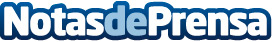 El Mataró se hace grande en la Pere SerratDatos de contacto:Nota de prensa publicada en: https://www.notasdeprensa.es/el-mataro-se-hace-grande-en-la-pere-serrat_1 Categorias: Otros deportes http://www.notasdeprensa.es